БАШҠОРТОСТАН РЕСПУБЛИКАҺЫҒАФУРИ  РАЙОНЫ  МУНИЦИПАЛЬ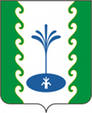 РАЙОНЫНЫҢ  ЕҘЕМ-ҠАРАНАУЫЛ СОВЕТЫ  АУЫЛ БИЛӘМӘҺЕ                            СОВЕТЫ453061, Ғафури  районы,Еҙем-Ҡаран  ауылы,Баҙар урамы, 13Тел: 8(34740)  2-53-25СОВЕТ СЕЛЬСКОГО ПОСЕЛЕНИЯЗИЛИМ-КАРАНОВСКИЙСЕЛЬСОВЕТМУНИЦИПАЛЬНОГО РАЙОНАГАФУРИЙСКИЙ РАЙОНРЕСПУБЛИКИ  БАШКОРТОСТАН453061, Гафурийский район,с Зилим-Караново, ул Базарная, 13Тел:8(34740) 2-53-25ҠАРАР	                                                                                                  РЕШЕНИЕ							О публичных слушаниях по проекту решения Совета сельского поселения Зилим-Карановский сельсовет муниципального района Гафурийский район Республики Башкортостан «По предоставлению разрешения на отклонение от предельных норм для узаконения земельных участков  образованных в результате перераспределения земельных участков с кадастровым номером 02:19:011101:56, расположенного по адресу: РБ, Гафурийский район, д. Малый  Утяш, ул. Центральная, д.25, и 02:19:011101:20 расположенного по адресу: РБ, Гафурийский район, д. Малый  Утяш, ул. Центральная, д.23»В соответствии со статьей 28 Федерального закона №131-ФЗ «Об общих принципах организации местного самоуправления в Российской Федерации», ст.11 Устава сельского поселения Зилим-Карановский сельсовет муниципального района Гафурийский район Республики Башкортостан, положения «О порядке организации и проведения  публичных слушаний в  сельском поселении Зилим-Карановсский сельсовет муниципального района Гафурийский район Республики Башкортостан», Совет сельского поселения   Зилим-Карановский сельсовет муниципального района Гафурийский район Республики Башкортостан  решил:	1. Провести публичные слушания по проекту решения Совета сельского поселения Зилим-Карановский сельсовет муниципального района Гафурийский район Республики Башкортостан «По предоставлению разрешения на отклонение от предельных норм для узаконения земельных участков  образованных в результате перераспределения земельных участков с кадастровым номером 02:19:011101:56, расположенного по адресу: РБ, Гафурийский район, д. Малый  Утяш, ул. Центральная, д.25, и 02:19:011101:20 расположенного по адресу: РБ, Гафурийский район, д. Малый  Утяш, ул. Центральная, д.23» 10 июня  2022 г. в 15.00 часов по адресу: Республика Башкортостан, Гафурийский район, д. Малый Утяш, ул. Партизанская, д.1.2. Организацию и проведение публичных слушаний по проекту решения Совета возложить на комиссию по подготовке и проведению публичных слушаний  Совета сельского поселения Зилим-Карановский сельсовет муниципального района Гафурийский район Республики Башкортостан.3. Утвердить комиссию по подготовке и проведению публичных слушаний в следующем составе: -Мухамедьяров В.Р.- глава администрации  сельского поселения ,председатель комиссии; - Сулейманова А.Г. – специалист , секретарь комиссии; - Рафиков М.Б, – депутат изб.округа № 3 – член комиссии.             4.  Установить, что письменные предложения жителей сельского поселения  Зилим-Карановский сельсовет муниципального района Гафурийский район  Республики Башкортостан по проекту решения Совета, указанного в пункте 1 настоящего решения, направляются в Совет сельского поселения Зилим-Карановский сельсовет муниципального района Гафурийский район  Республики Башкортостан по адресу: Республика Башкортостан, Гафурийский район, с.Зилим-Караново, ул.Базарная, д.13  в 10-дневный срок со дня опубликования настоящего решения.5. Обнародовать настоящее решение на информационном стенде администрации сельского поселения http://zil-kar.ru/.   Заместитель Председателя Совета                                                               Гайсина А.З.с.  Зилим-Карановоот 01.06.2022№ 172-239